Завдання для асинхронного формату дистанційного навчанняна 13 жовтня 2022 рокукласкласкласкласЧитанняТема: Звуки {л},{л’}. Буква л, Л («ел»).  Артикуляція звуків {л},{л’}. Визначення позиції цих звуків у словах. Наголос у словах. Читання слів із орієнтацією на знак наголосу.Перейдіть за посиланням і опрацюйте тему: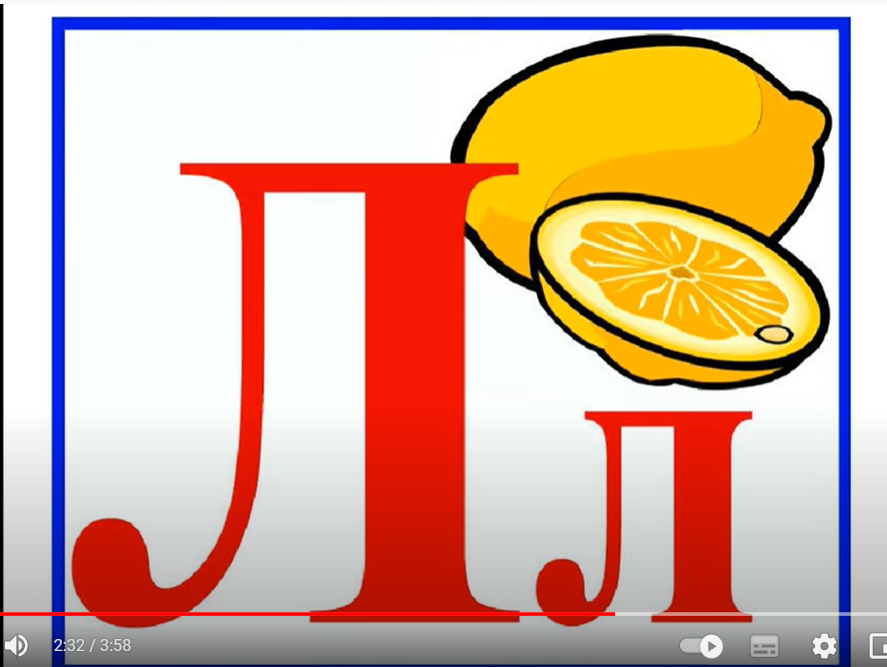 https://youtu.be/ccjB6bxIrJ8Українська моваТема: Письмо малої букви л. Написання буквосполучень. Звуковий аналіз слів.Робочий зошит стор.23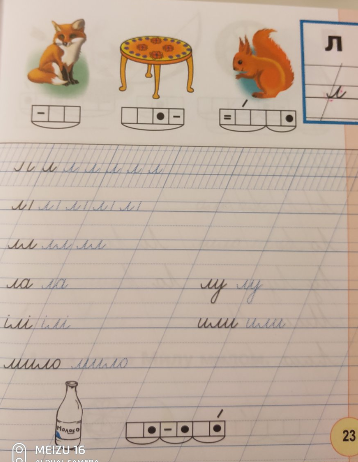 МатематикаТема: Віднімання чисел. Знак «-».Перейдіть за посиланням і опрацюйте тему:  https://youtu.be/E4szDXeGrxI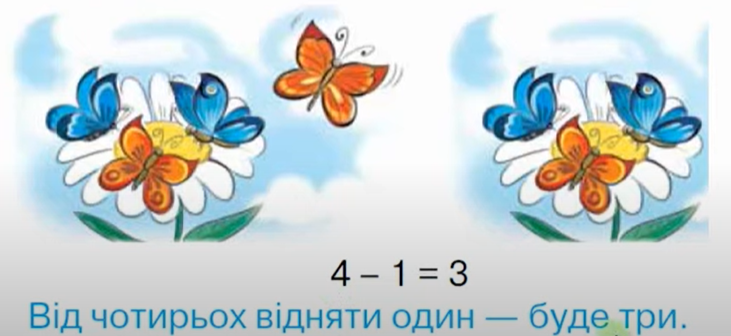 ФізкультураТема: Комплекс загальнорозвиваючих вправ.Передивіться відео і виконайте вправи: https://youtu.be/Po_8ZSDPwHU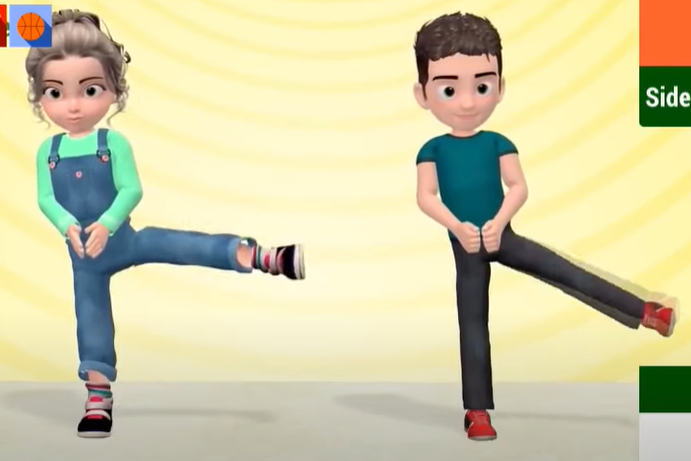 Музичне мистецтво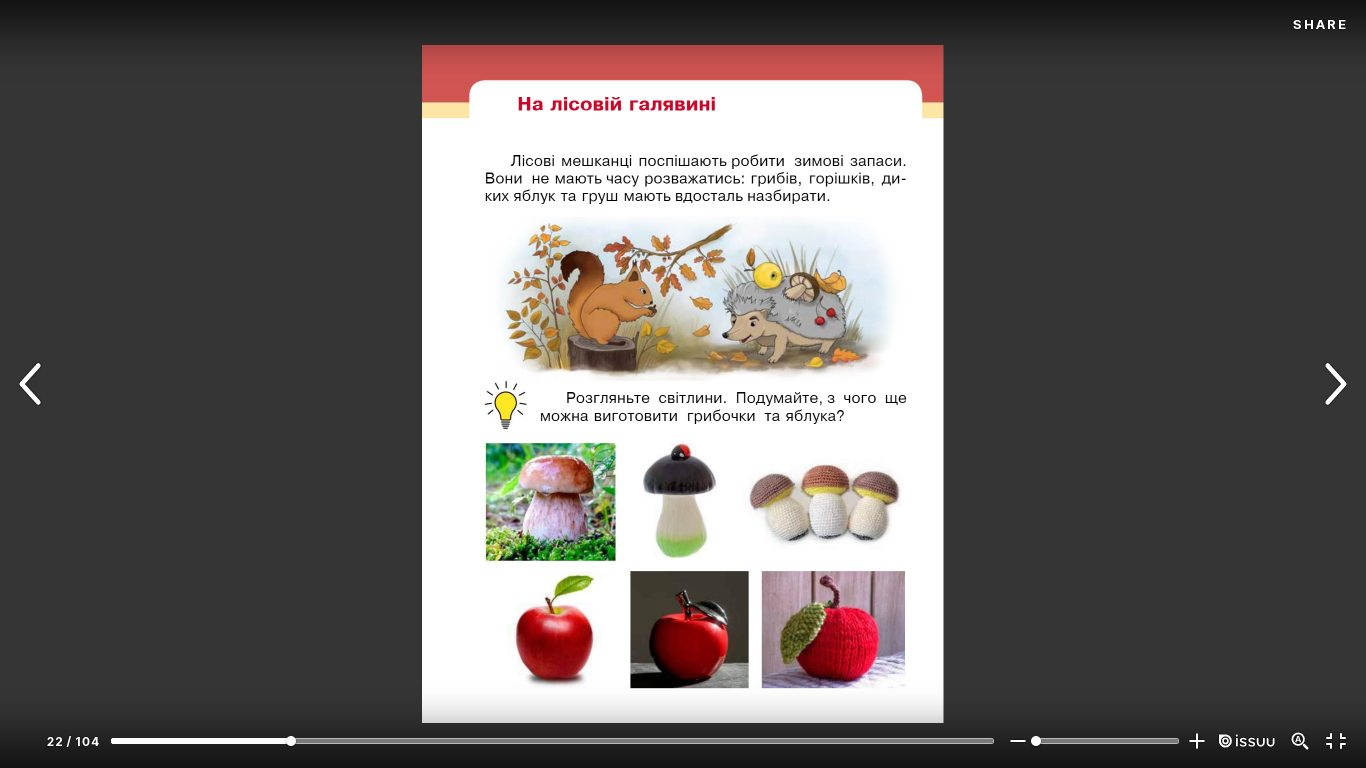 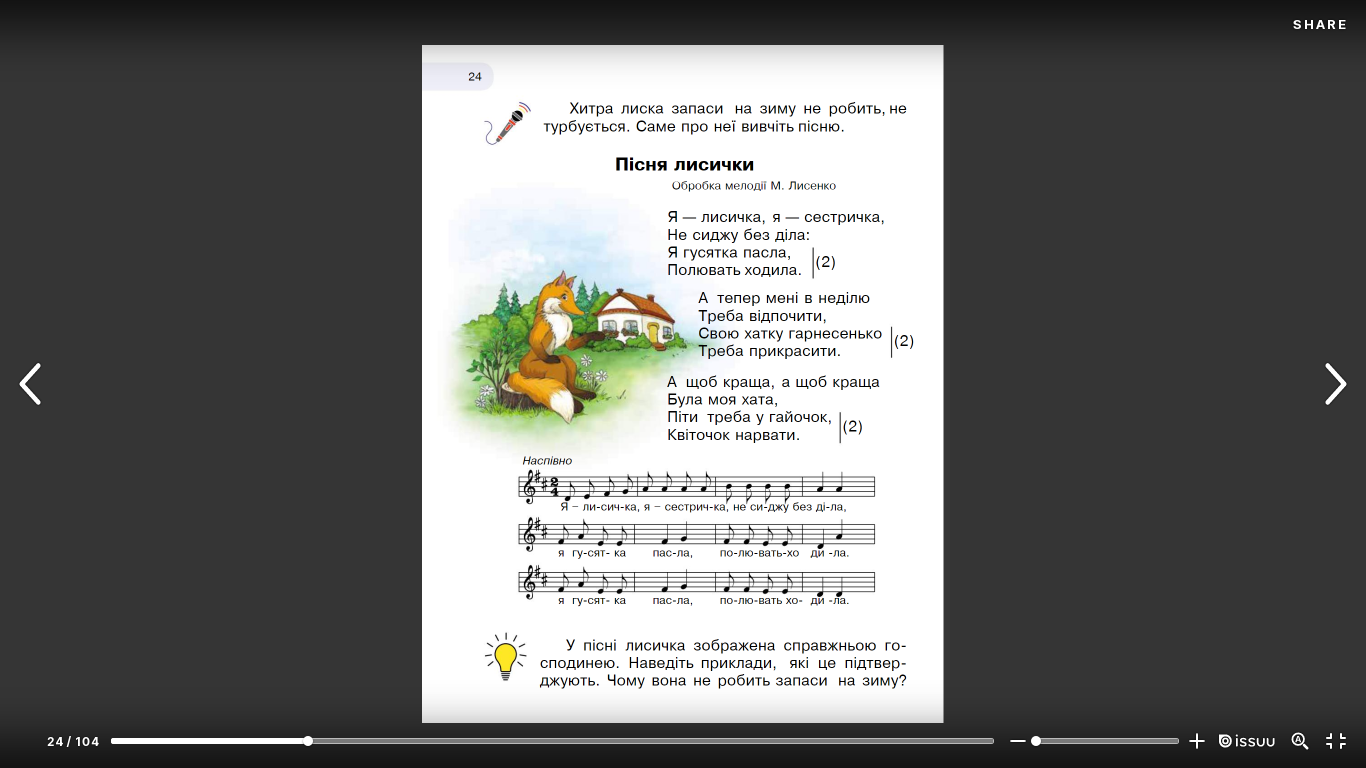 МатематикаТема: «Віднімання виду 14 –5  двома способами. Задачі на дві дії. Складання плану розв’язування .»Виконати завд. 195,196  ст.34.https://www.youtube.com/watch?v=Xd5PcEaFSHAhttps://www.youtube.com/watch?v=o8-CuD0yvkAУкр. моваТема: «Користування алфавітом у роботі з навчальним словником. Вправляння у перевірці правопису слів за словником»Виконати  Впр. 9,  ст.38https://www.youtube.com/watch?v=Sb0fC1rnyKIhttps://www.youtube.com/watch?v=wRV-V-V_rJcФізкультураhttps://www.youtube.com/watch?v=BPC5nU5cStwhttps://www.youtube.com/watch?v=_eD21EzS5igПрацяТема: «Як  дівчинка  образила буквар» (підклеювання  підручників)https://www.youtube.com/watch?v=6f_6Cs_rhQAЛогопедія 1.Організаційний момент2.Вправи на дихання: “Пливи кораблик”.3. Артикуляційні вправи:- паркан- посмішка- трубочка- гірка- маляр4. Дидактична гра: “Четвертий зайвий”Ак – ук – кА - икИк - ек - ок - куОк – кА – ак - ик.5. Повтори чистомовку:Починається урок – ок – ок - окНадів я лівий чобіток - ок - ок –окОсь повзе павук – ук- ук - укОсь іде гусак – ак - ак - акЯ закрив замок – ок – ок - ок6. Пальчикові вправи.Українська моваСпостерігаю за чергуванням  голосних у коренях слів. https://youtu.be/T0ja3pWqZEY Літературне читанняРозширення читацького досвіду дітей. Сайт «Українська казка». Аудіокнига для дітей на сайті Національної бібліотеки України для дітей ім. Януша Корчака. https://naurok.com.ua/ МатематикаДії з іменованими числами. Рівняння. Розв’язування задач. (№275-283, с.45-48) https://youtu.be/F6pWyO4dmk8 Трудове навчанняЗ’єднання матеріалів за допомогою пластиліну, клею, паличок, ниток. Закріплення окремих деталей та фігур (пташок, тварин) на підставці. Вироби їз шкаралупи горіхів, жолудів, каштанів та ін.).https://naurok.com.ua/ Логопедія1. Організаційний момент2. Вправа на дихання “Квітка розпускається ”.3. Артикуляційні вправи :- паркан- посмішка- трубочка- маляр4. Дидактична гра: “Закінчи речення”5. Пальчикові вправи.6. Дидактична гра: “Великий – маленький”Українська моваАналіз діагностувальної роботи. Узагальнення та систематизація знань учнів з теми «Слово. Значення слова. Будова слова».Літературне читання Вступ до розділу. За Софією Грицою. Наші джерела С.27-28https://www.youtube.com/watch?v=vVpc57tsX54МатематикаКласи багатоцифрових чисел. Розв’язування задач з буквеними даними.https://www.youtube.com/watch?v=lFUdo2kpDP8Трудове навчанняКонструювання рухомих моделей з картону та паперу. Послідовність дій під час виготовлення моделей з паперу і картону з рухомими деталями.  Практична робота. Виготовлення моделей з паперу та картону з рухомими деталямиhttps://www.youtube.com/watch?v=RHJlfSKWVa4Логопедія1.Організаційний момент2. Вправа на дихання “Погрій долоньки”.3. Артикуляційні вправи:- посмішка - трубочка- гойдалка- сховаємо зубки- гребінець- індик- почистимо зубки4. Автоматизація звука Х (Голосно-тихо)5. Пальчикові вправи.6. Гра : Відгадай , яким звуком починаються відгадки до загадокТо сині, то чорні по небу ходилиА як набив їх вітер – сльози розпустили (ХМАРИ).ЛогоритмікаВправи на розвиток логічного мислення.Загадки.